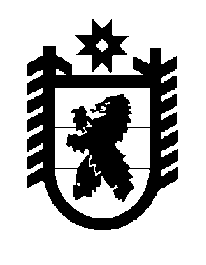 Российская Федерация Республика Карелия    ПРАВИТЕЛЬСТВО РЕСПУБЛИКИ КАРЕЛИЯРАСПОРЯЖЕНИЕот 7 февраля 2014 года № 70р-Пг. Петрозаводск Одобрить Соглашение о намерениях между Правительством Республики Карелия и Государственной корпорацией по содействию разработке, производству и экспорту высокотехнологичной промышленной продукции «Ростехнологии» по проектированию, строительству и вводу в эксплуатацию перинатального центра в г. Петрозаводске в рамках реализации Программы модернизации здравоохранения Республики Карелия на 2011-2016 годы.             ГлаваРеспублики  Карелия                                                             А.П. Худилайнен